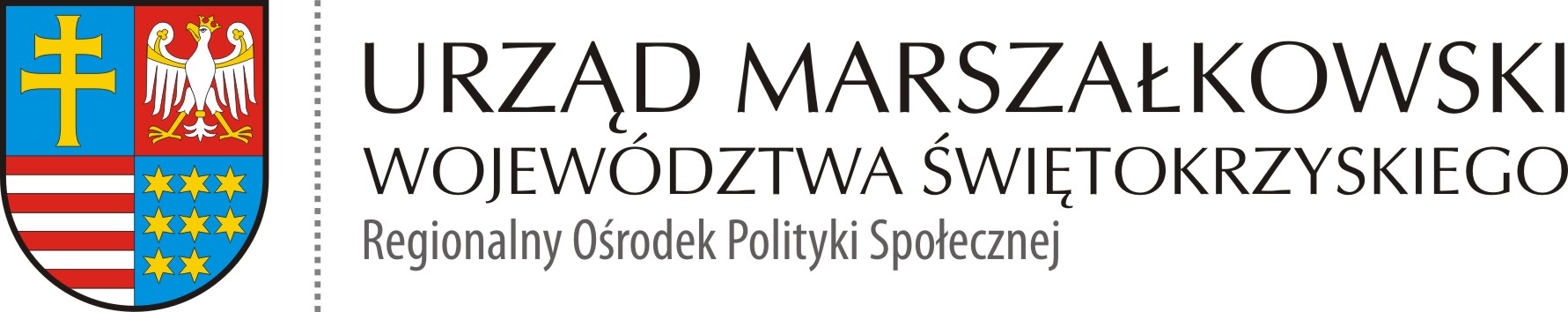 ROPS-II.052.2.16.2020  						            Kielce 20.10.2020 r.PROTOKÓŁ z dnia 20.10.2020 r.z wyłonienia wykonawcy na podstawie zapytania ofertowego z dnia 29.09.2020 r. zamieszczonego na stronie Biuletynu Informacji Publicznej Urzędu Marszałkowskiego Województwa Świętokrzyskiego w Kielcach w dniu 29.09.2020  r. dotyczącego Usługi organizacji cateringu podczas wyjazdu integracyjnego rowerowego w ramach projektu socjalnego gminy Bogoria w związku z realizacją projektu partnerskiego pn. „Liderzy kooperacji”Program Operacyjny Wiedza Edukacja Rozwój - Działanie 2.5 "Skuteczna pomoc społeczna" - "Wypracowanie  i wdrożenie modeli kooperacji pomiędzy instytucjami pomocy społecznej        i integracji społecznej a podmiotami innych polityk sektorowych m.in. pomocy społecznej, edukacji, zdrowia, sądownictwa i policji"W dniu 29.09.2020 r. zapytanie ofertowe zostało zamieszczone na stronie Biuletynu Informacji Publicznej Urzędu Marszałkowskiego Województwa Świętokrzyskiego                           w Kielcach w zakładce zamówienia publiczne/zapytania ofertowe.W odpowiedzi na zapytanie z dnia 29.09.2020 r. w wyznaczonym terminie nadsyłania ofert – do dnia 06.10.2020, wpłynęła jedna oferta złożona przez:Lokalną Grupę Działania Białe Ługi, Trzemosna 27, 26-021 Daleszyce.Do realizacji zamówienia wybrano ofertę złożoną przez:Lokalna Grupa Działania Białe Ługi, Trzemosna 27, 26-021 DaleszyceOceny ofert dokonano wg kryterium:Cena brutto oferty (C)Doświadczenie zawodowe w organizowaniu zakończonych warsztatów/szkoleń/kursów/wizyt studyjnych/spotkań integracyjnych w okresie ostatnich 5 lat ponad wymagane minimum (D)  W wyborze ofert uczestniczyli:						PodpisElżbieta Korus  – Dyrektor		Regionalnego Ośrodka Polityki Społecznej			......………………………Arkadiusz Ślipikowski – Zastępca Dyrektora		Regionalnego Ośrodka Polityki Społecznej			………......………………Marzena Bulińska – Główny specjalista		w Regionalnym Ośrodku Polityki Społecznej		………......………………Agnieszka Dzwonek  – Główny specjalista		w Regionalnym Ośrodku Polityki Społecznej		………......………………Agata Żuława – Inspektor		w Regionalnym Ośrodku Polityki Społecznej		………......………………